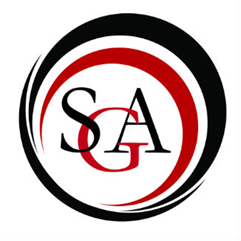 Student Government Association’sCommittee on Finance	Agenda	8 February, 2018Call to order at 11:33 am.Approval of MinutesAPPROVEDChair Report: Seungho LeeCOF balance: COF balance: $368,665.34SGA balance: $84,576.05Report: Committee ReportsAudit Committee: N/AInventory Committee: N/AOld BusinessNew BusinessSGA, Allocation Request, SleddingDiscussion:There hasn’t been a sledding event in quite some time, this is something that interests students; would be by Alumni ground floor. Also serving hot chocolate and marshmallows at the event. Could possibly serve hot chocolate inside alumni during the event.For liability, we can have a sheet explaining the liability, and then a sign-in sheet acknowledging the liability rules; this will also allow us to keep track of the turnout.Could do an email broadcast and fliers, but the date is still to be determined because we would have to know about the arrival of snow in advance.Motion to approve allocation of $328.18 with stipulation: NickSecond: AlyssaMotion PASSESStipulation: Add a liability waver.Amount: $299.65 + $28.53 = $328.18Social Work Club, SSWAA ConferenceDiscussion:COF rule states one room must have four people to a room; cost should be $75.00 per person. This request would need to be revised.Transportation by airplane would not be necessary to travel to Ohio.Motion to approve allocation of $4,135.00: SteveSecond: AlyssaMotion FAILSSocial Work Club, Advocacy DayDiscussion:Already budgeted $450.00 for transportation for advocacy day; stipulations were for a school bus and 50% must be non-social work students.Motion to table the allocation request of $1,250.00: TylerSecond: NickTABLEDMU Snow Sports, TravelDiscussion:Every year, club takes trip up to Vermont for a weekend; approx. 40 students; decided on Mount Snow due to its cheap price. Travel and hotel cost included, but rentals and gear costs are covered by the students; space always fills up very quickly.Motion to approve allocation of $8,550.00: AlyssaSecond: SteveAmount: $8,550.00AnnouncementsAdvisor CommentsAdjournmentMeeting adjourned at 11:49 am.